自主学習のすすめ　＜中学校　社会科（例）＞１　タイトル全学年　　「歴史で学習したことを整理しよう　～『歴史カード』づくりを通して～」２　ねらい３　準備物等　教科書、ノート、資料集、ワークシート、色鉛筆又は蛍光ペン（必要に応じて）のり（必要に応じて）　等※ワークシートは、３・４ページを厚めの用紙に両面印刷(長辺綴じ)で印刷します。（A4用紙１枚で上下に２枚できます。）４　活動の流れ・手順(1) 歴史的な事象名を表裏の両面に記入します。※出来事ならば、必ず西暦年を記入しましょう。例：「大化の改新　６４５年」※できれば、授業で学習した事象１つにつき、カードを１枚つくりましょう。例：「足利義政」で１枚、「銀閣」で１枚　等(2) タブで、原始、古代、中世、近世、近代、現代に分類します。※タブは、右図のように色鉛筆や蛍光ペンで色分けすると見やすいです。また、色付けしてからカラー印刷することもできます。例：「徳川家康」の場合、「近世」タブのみを残し、それ以外のタブを切り取ります。(3) 絵や図が教科書や資料集にあれば、コピーして貼り付けます。または自分で描きましょう。(4) 教科書や資料集、授業中のノートを参考に、主な説明を記入します。※なるべく自分の言葉で記入します。(5) 関連する事象を箇条書きで記入します。作成後も、新たに分かったことを箇条書きで追加します。例：「聖徳太子」ならば「・遣隋使派遣（小野妹子　６０７年）」や「・冠位十二階を定める」等※工夫の１つとして、問題文を書くこともできます。(6) 年代の古い順に並べて綴じます。新しいカードができたら、どんどん加えていきましょう。５　備考・歴史の授業の復習としてカードづくりをしていけば、学習の振り返りができます。・新たな事象を知ったときに付け加えていけば、それぞれの事象を関連付けて覚えることができます。・「聖徳太子は、天皇中心の政治を目指して、蘇我馬子と協力し、十七条の憲法や冠位十二階を定めた」等、歴史的な事象が互いに関連していることを常に意識することによって、歴史をつながりとして理解することができるようになるので、論述問題を答えるときの参考になります。・使い方を自分なりに工夫していけば、中学校だけではなく、高校・大学でも使えます。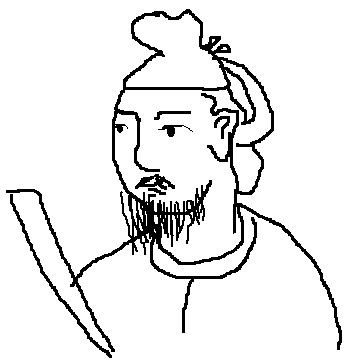 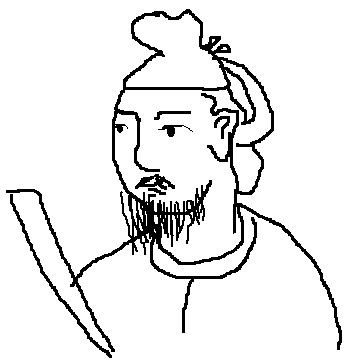 ・カードづくりを通して、歴史的な事象を整理し、関連付けて理解できるようにする。・学習した事象について要点をまとめる技能を身に付ける。・様々な事象を関連付けて考える思考力を身に付ける。主な説明・厩戸王（うまやとおう）とも言われる。・額田部王女（推古天皇）の摂政として、蘇我馬子と協力　して政治を行った。・天皇中心の政治を目指した。・中国（隋）にも認めてもらおうと国の政治を整えた。関連する歴史的な事象・推古天皇（女性の天皇）・蘇我馬子・十七条の憲法　604年（役人の心得、仏教や儒教の考えを取り入れた。）・冠位十二階　603年（家柄にとらわれず、有能な人材を役人に用いた。）関連する歴史的な事象・遣隋使を送った。（小野妹子、607年　日出づる処の天子、書を日没するところの天子に致す。）・法隆寺（世界最古の木造建築）・飛鳥文化（最初の仏教文化、飛鳥地方（奈良県）が中心）・（問題）推古天皇の摂政として、政治を行ったのは誰か。・（問題）聖徳太子はどのような政治を目指したのだろう。主な説明関連する歴史的な事象関連する歴史的な事象関連する歴史的な事象主な説明関連する歴史的な事象